List of Princes of Liechtenstein#PictureNamePrince FromPrince Until1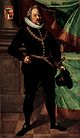 Karl I20 December 160812 February 1627
(7008572702400000000♠18 years, 54 days)2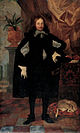 Karl Eusebius12 February 16275 April 1684
(7009180336240000000♠57 years, 53 days)3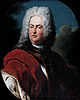 Hans-Adam I5 April 168416 June 1712
(7008889833600000000♠28 years, 72 days)4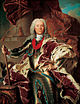 Josef Wenzel I16 June 171212 March 1718
(7008181029600000000♠5 years, 269 days)5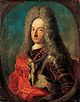 Anton Florian12 March 171811 October 1721
(7008113076000000000♠3 years, 213 days)6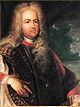 Josef Johann Adam11 October 172117 December 1732
(7008352922400000000♠11 years, 67 days)7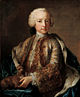 Johann Nepomuk Karl17 December 173222 December 1748
(7008505353600000000♠16 years, 5 days)4Josef Wenzel I22 December 174810 February 1772
(7008730144800000000♠23 years, 50 days)8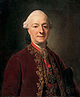 Franz Josef I10 February 177218 August 1781
(7008300348000000000♠9 years, 189 days)9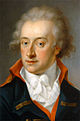 Aloys I18 August 178124 March 1805
(7008744660000000000♠23 years, 218 days)10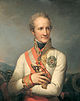 Johann I Josef24 March 180520 April 1836
(7008980618400000000♠31 years, 27 days)11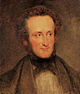 Aloys II20 April 183612 November 1858
(7008712065600000000♠22 years, 206 days)12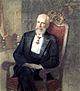 Johann II12 November 185811 February 1929
(7009221689440000000♠70 years, 91 days)13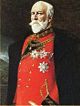 Franz I11 February 192925 July 1938
(7008298188000000000♠9 years, 164 days)14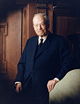 Franz Josef II25 July 193813 November 1989
(7009161902800000000♠51 years, 111 days)15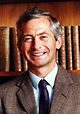 Hans-Adam II13 November 1989
(7008805356000000000♠25 years, 190 days)Present